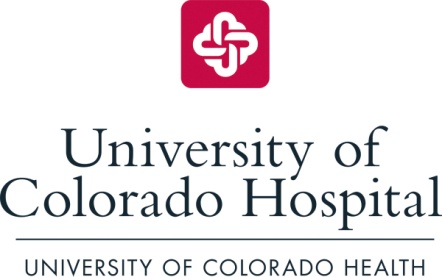 Employee Advisory Group (EAG)Meeting HighlightsMay 14, 2014MISSION	We improve lives. In big ways through learning, healing and discovery. In small, personal ways through human connection. But in all ways, we improve lives.VISION	From health care to health.VALUES	Patients first • Integrity • ExcellenceAttendees: 	See attached listing Purpose:	To provide a forum for employees to voice concerns or issues that affect their work environment and to advise management of their ideas and suggestions for improvement.DiscussionThe Charter (see attached) was reviewed and will be discussed at the next meeting for approval.The group discussed the following questions: What do you think a “best place to work” culture feels like?Professional, fun teams, friendly co-workersRecognitionWork/Life Balance:  vacation time, lunch time, volunteer time (schools, etc.)Communication:  transparency all the way downOpportunity for growthBenefitsInnovationPositive attitudes starting at the top; role-modelingWhat would it take for you to truly feel like you had permission to take a lunch or break?Some differences noted for inpatient, outpatient, non-clinical areasPositive buy-in and role-modeling from management (all the way up)Easier ways to get lunch quickly including the following ideasSupport from Management, peers:  “Lunch Buddy” (AIP2, 11th Floor)Lunch Carts, “Scrub Grub” go to floorsDedicated space in café for quick call-ahead/pickup; dedicated check-out line for employees/patients; self scanNursing/clinical floors:  flex shifts for coverageWhere do you get your communication?The group highlighted the following primary sources:Email from managers			Department Bulletin BoardsEmployee Bathroom PostersPoster Boards by garage entrances		MonitorsInsiderMaking the RoundsThe group highlighted the following issues with communication:Amount of sources – too many places to look for dataTimeliness – key information not communicated fast enoughSome issues connecting to emailIdeas generated (take to HST)Group Texts (personal or UCH phones); employees to opt inLynxInstitute communication levels, for example:	4 = informational, newsletters, big picture notices3 = staff meeting agenda items, department/campus specific2 = manager email, important and somewhat urgent information1 = face to face, 1:1, urgent/same day issuesThe group determined meeting every two months was sufficient.  Lynn will send out a recurring meeting notice to all participants for a meeting every other month.  The meeting notice will be for 1.5 hour, with the meeting lasting only an hour, and the first and last 15 minutes will be used for “travel” time.Next meeting will be held: July 10, 2014, Leprino Building, Room 617Action ItemsMinutes from the EAG will be presented to the Highly Spirited Team meeting to be held on May 22.  FY15 Participant List:AraujoKylaPlayterAnne BarnumDebPoleonTamikaBoggsRachaelPrehnHollyBreidensteinRebeccaResseguieJeanineCalhounKim SalasBonnieCascianoMattSchoepplerKelly ChmuraAnnaShermanJessicaCicoraDarleneSmithParrishClearyCatherineSmythBrittDickmanJulieSteinbarSarahEngebretsonKaylaStilecMargaret (Maggie)EstradaLaura UptonMattFieldsJoanne VonderheidErica FrankSandra WalkerLachell GiguereLouisWallaceMargaretGillDonWalterTysonGingrasKristy WilliamsErinGinnaneGregWitkowski-WaldenLynn HessLaura (UCD)YambaoVickylyn HolderJenniferZhebrakMarcHuberHeidi ZubarevaYelenaKasselLisaKhanRev. RyanKlichJessica LammingMargaretLaraShontelleLeeTonyaListerScottLynchDanielMcCabeMattMiltnerSteveMontoyaMarkNaccarattoKenneth “Jimmy”NewellLaurenOrnelasLeslyOrtizLaura